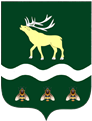 АДМИНИСТРАЦИЯЯКОВЛЕВСКОГО МУНИЦИПАЛЬНОГО РАЙОНАПРИМОРСКОГО КРАЯПОСТАНОВЛЕНИЕОб утверждении программы профилактики нарушений в рамках осуществления муниципального жилищного контроля на 2021 годРуководствуясь Федеральным законом от 06.10.2003г. № 131-ФЗ «Об общих принципах организации местного самоуправления в Российской Федерации», на основании Устава Яковлевского муниципального района, Администрация Яковлевского муниципального районаПОСТАНОВЛЯЕТ:1. Утвердить программу профилактики нарушений в рамках осуществления муниципального жилищного контроля на 2021 год согласно приложению № 1 к настоящему постановлению.2. Утвердить проект плана профилактики нарушений обязательных требований на 2022-2023 годы в сфере муниципального дорожного контроля, согласно приложению № 2 к настоящему постановлению.2. Постановление Администрации Яковлевского муниципального района от 27.03.2020 № 170 «Об утверждении программы профилактики нарушений обязательных требований на 2020 год в сфере муниципального жилищного контроля» признать утратившим силу.3. Руководителю аппарата Администрации  Яковлевского муниципального района (Сомова О.В.) обеспечить официальное опубликование настоящего постановления в газете «Сельский труженик» и размещение на официальном сайте Администрации Яковлевского муниципального района.   4. Контроль исполнения настоящего постановления оставляю за собой.Глава района – глава АдминистрацииЯковлевского муниципального района 					   Н.В. ВязовикПриложение №1 к постановлению АдминистрацииЯковлевского муниципального районаот_____________ №__________-па Программапрофилактики нарушений в рамках осуществления муниципального жилищного контроля на 2021 год1. Общие положения1.1. Программа профилактики нарушений в рамках осуществления муниципального жилищного контроля на 2021 год (далее – Программа) разработана в соответствии с Федеральным законом от 06.10.2003 № 131-ФЗ «Об общих принципах организации местного самоуправления в Российской Федерации», Федеральным законом от 26.12.2008 № 294-ФЗ «О защите прав юридических лиц и индивидуальных предпринимателей при осуществлении государственного контроля (надзора) и муниципального контроля», постановления Правительства Российской Федерации от 26.12.2018 № 1680 «Об утверждении общих требований к организации и осуществлению органами государственного контроля (надзора), органами муниципального контроля мероприятий по профилактике нарушений обязательных требований, требований, установленных муниципальными правовыми актами», устава Яковлевского муниципального района, постановления Администрации Яковлевского муниципального района от 16.12.2015№ 445-НПА «Об утверждении административного регламента осуществления муниципального жилищного контроля». 1.2. Предостережения (предписания) о недопустимости (об устранении) нарушения (неисполнения) требований установленных международными договорами Российской Федерации, федеральными законами и принимаемыми в соответствии с ними нормативными правовыми актами в области жилищных отношений выдаются Администрацией  Яковлевского муниципального района в соответствии с утвержденным регламентом. 2. Аналитическая часть 2.1. Субъектами при осуществлении муниципального жилищного контроля являются юридические лица и индивидуальные предприниматели, осуществляющие деятельность на территории Яковлевского муниципального района по управлению многоквартирными домами и деятельность по оказанию услуг и (или) выполнению работ по содержанию общего имущества в многоквартирных домах, а также граждане, занимающие муниципальный жилищный фонд по договорам социального найма2.2. Предметом муниципального жилищного контроля является соблюдение юридическими лицами, индивидуальными предпринимателями и гражданами обязательных требований, установленных в отношении муниципального жилищного фонда федеральными законами, законами Приморского края в области жилищных отношений и отношений по энергосбережению и повышению энергетической эффективности, а также принятыми в соответствии с ними муниципальными правовыми актами Яковлевского муниципального района, в том числе требований: - к использованию жилого помещения по назначению; - к сохранности жилого помещения; - к обеспечению надлежащего состояния жилого помещения; - к порядку переустройства и перепланировки жилых помещений; - к своевременности и полноте внесения платы за жилое помещение и коммунальные услуги. 2.3. Данные о проведенных мероприятиях по муниципальному жилищному контролю, мероприятиях по профилактике нарушений и их результаты:За 2020 год органом муниципального жилищного контроля Администрации Яковлевского муниципального района в рамках проведения мероприятий по муниципальному жилищному  контролю проведена 1 плановая проверка соблюдения гражданами обязательных требований, установленных в отношении муниципального жилищного фонда федеральными законами, законами субъектов Российской Федерации и муниципальными правовыми актами в области жилищных отношений в соответствии с «Ежегодным планом проведения проверок граждан на 2020 год».По итогам проведенных проверок выдано 1 предписание об устранении выявленных нарушений обязательных требований.По результатам проведенной проверки выявлено нарушение условий договора социального найма, в части обязанности нанимателя жилого помещения по своевременности и полноте внесения платы за жилое помещение и коммунальные услуги.Плановые проверки на предмет соблюдения обязательных требований, установленных в отношении муниципального жилищного фонда федеральными законами и законами субъектов Российской Федерации в области жилищных отношений, а также муниципальными правовыми актами, в соответствии с «Планом проведения плановых проверок юридических лиц и индивидуальных предпринимателей на 2020 год», не проводились. 3. Цели и задачи        3.1. Предупреждение нарушений субъектами, в отношении которых осуществляется муниципальный контроль, обязательных требований;       3.2. Устранение причин, факторов и условий, способствующих нарушению субъектами, в отношении которых осуществляется муниципальный контроль, обязательных требований;       3.3. Проведение анализа выявленных в результате проведения муниципального контроля нарушений обязательных требований, с целью выявления причин, условий и факторов, способствующих нарушению субъектами, обязательных требований;       3.4. Информирование субъектов, в отношении которых осуществляется муниципальный контроль, о соблюдении обязательных требований.4. План мероприятий       Задачи Программы достигаются посредством реализации мероприятий, предусмотренных планом мероприятий по профилактике нарушений обязательных требований в сфере муниципального жилищного контроля на 2021год (приложение 1 к Программе) и проектом плана мероприятий по профилактике нарушений обязательных требований в сфере муниципального жилищного контроля на 2021-2023 годы (приложение 2 к Программе).5. Отчетные показателиДля оценки мероприятий по профилактике нарушений требований и в целом Программы профилактики, с учетом достижения целей Программы профилактики устанавливаются следующие отчетные показатели на 2021 год и последующие 2 года: - количество выявленных нарушений; - количество направленных информационных писем и выданных предостережений о недопустимости нарушения требований;- количество выданных предписаний об устранении выявленных нарушений; - количество исполненных предписаний об устранении выявленных нарушений; - количество субъектов, которым направлены информационные письма и выданы предостережения о недопустимости нарушения требований; - количество проверок, сведения о проведении которых внесены в Федеральную государственную информационную систему «Единый реестр проверок»; - количество мероприятий по информированию подконтрольных субъектов по вопросам соблюдения требований. Отчетные показатели отражаются в докладе об осуществлении муниципального жилищного контроля на территории Яковлевского муниципального района и об эффективности такого контроля за прошедший год.Результатом выполнения мероприятий, предусмотренных планом мероприятий по профилактике нарушений является снижение уровня нарушений субъектами, в отношении которых осуществляется муниципальный жилищный контроль, обязательных требований. Приложение к Программе  профилактики нарушений в рамках осуществления муниципального жилищного контроля на 2021 год, утвержденной постановлением АдминистрацииЯковлевского муниципального районаот_____________ №______-па Мероприятия по профилактике нарушений обязательных требований в сфере муниципального жилищного контроля на 2021 годПриложение №2к постановлению АдминистрацииЯковлевского муниципального районаот_______________ №________-па Проект плана мероприятий по профилактике нарушений обязательных требований в сфере муниципального жилищного контроля на 2022-2023 годыот07.12.2020с. Яковлевка №    557       -па№ п/пНаименование мероприятия по профилактике нарушений обязательных требованийСрок исполненияОтветственные исполнители1.Размещение на официальном сайте Администрации Яковлевского муниципального района перечней нормативных правовых актов или их отдельных частей, содержащих обязательные требования, оценка соблюдения которых является предметом муниципального жилищного контроля  не территории Яковлевского муниципального района, а также текстов, соответствующих нормативных правовых актов.I квартал  и далее в течение года (по мере необходимости) должностные лица, уполномоченные на осуществление муниципального жилищного контроля – администрация Яковлевского муниципального района2.Осуществление информирования юридических лиц, индивидуальных предпринимателей и физических лиц по вопросам соблюдения обязательных требований, в том числе посредством разработки и опубликования руководств по соблюдению обязательных требований, разъяснительной работы в средствах массовой информации и иными способами.В случае изменения обязательных требований – подготовка и распространение комментариев о содержании новых нормативных правовых актов, устанавливающих обязательные требования, внесенных изменениях в действующие акты, сроках и порядке вступления их в действие, а также рекомендаций о проведении необходимых организационных, технических мероприятий, направленных на внедрение и обеспечение соблюдения обязательных требований.В течение года (по мере необходимости)должностные лица, уполномоченные на осуществление муниципального жилищного контроля – администрация Яковлевского муниципального района 3.Обобщение практики осуществления муниципального жилищного контроля  не территории Яковлевского муниципального района и размещение на официальном сайте администрации соответствующих обобщений, в том числе с указанием наиболее часто встречающихся случаев нарушений обязательных требований с рекомендациями в отношении мер, которые должны приниматься юридическими лицами, индивидуальными предпринимателями и физическими лицами в целях недопущения таких нарушений.ежеквартально, годовойдолжностные лица, уполномоченные на осуществление муниципального жилищного контроля – администрация Яковлевского муниципального района.4.Выдача предостережений о недопустимости нарушения обязательных требований в соответствии с частями 5 - 7 статьи 8.2 Федерального закона от 26.12.2008 №294-ФЗ «О защите прав юридических лиц и индивидуальных предпринимателей при осуществлении государственного контроля (надзора) и муниципального контроля», если иной порядок не установлен федеральным законом.В течение года (по мере необходимости)должностные лица, уполномоченные на осуществление муниципального жилищного контроля – администрация Яковлевского муниципального района 5.Разработка и утверждение программы профилактики нарушений обязательных требований при осуществлении муниципального жилищного контроля  не территории Яковлевского муниципального района на 2022 год.IV квартал 2021г.должностные лица, уполномоченные на осуществление муниципального жилищного контроля - администрация Яковлевского муниципального района№ п/пНаименование мероприятия по профилактике нарушений обязательных требованийСрок исполненияОтветственные исполнители1.Размещение на официальном сайте Администрации Яковлевского муниципального района перечней нормативных правовых актов или их отдельных частей, содержащих обязательные требования, оценка соблюдения которых является предметом муниципального жилищного контроля  не территории Яковлевского муниципального района, а также текстов, соответствующих нормативных правовых актов.I квартал  и далее в течение года (по мере необходимости) должностные лица, уполномоченные на осуществление муниципального жилищного контроля – администрация Яковлевского муниципального района2.Осуществление информирования юридических лиц, индивидуальных предпринимателей и физических лиц по вопросам соблюдения обязательных требований, в том числе посредством разработки и опубликования руководств по соблюдению обязательных требований, разъяснительной работы в средствах массовой информации и иными способами.В случае изменения обязательных требований – подготовка и распространение комментариев о содержании новых нормативных правовых актов, устанавливающих обязательные требования, внесенных изменениях в действующие акты, сроках и порядке вступления их в действие, а также рекомендаций о проведении необходимых организационных, технических мероприятий, направленных на внедрение и обеспечение соблюдения обязательных требований.В течение года (по мере необходимости)должностные лица, уполномоченные на осуществление муниципального жилищного контроля – администрация Яковлевского муниципального района 3.Обобщение практики осуществления муниципального жилищного контроля  не территории Яковлевского муниципального района и размещение на официальном сайте администрации соответствующих обобщений, в том числе с указанием наиболее часто встречающихся случаев нарушений обязательных требований с рекомендациями в отношении мер, которые должны приниматься юридическими лицами, индивидуальными предпринимателями и физическими лицами в целях недопущения таких нарушений.ежеквартально, годовойдолжностные лица, уполномоченные на осуществление муниципального жилищного контроля – администрация Яковлевского муниципального района.4.Выдача предостережений о недопустимости нарушения обязательных требований в соответствии с частями 5 - 7 статьи 8.2 Федерального закона от 26.12.2008 №294-ФЗ «О защите прав юридических лиц и индивидуальных предпринимателей при осуществлении государственного контроля (надзора) и муниципального контроля», если иной порядок не установлен федеральным законом.В течение года (по мере необходимости)должностные лица, уполномоченные на осуществление муниципального жилищного контроля – администрация Яковлевского муниципального района 5.Разработка и утверждение проекта плана мероприятий по профилактике нарушений обязательных требований в сфере муниципального жилищного контроля на 2023-2024 годы IV квартал должностные лица, уполномоченные на осуществление муниципального жилищного контроля - администрация Яковлевского муниципального района